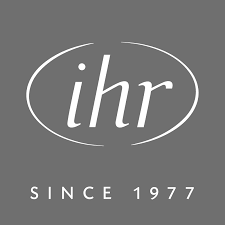 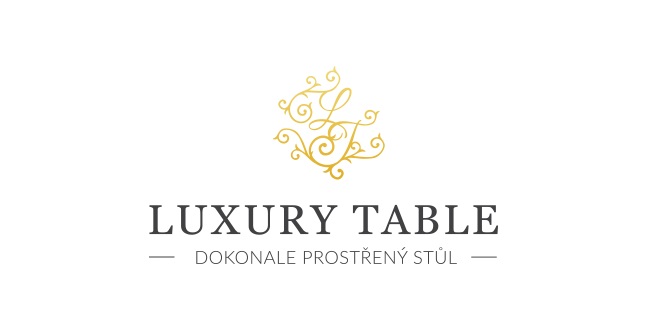 24. 1. 2023TZ – Velikonoční kolekce značky IHR slaví svátky jara bez kýče s motivem peří a slepicUžijte si méně tradiční velikonoční atmosféru s dvěma hravými kolekcemi německé značky IHR. Společné mají tyto sady téma slepiček a peří, jinak se však rozchází v pojetí i barevnosti. Kolekce Eggs and feathers nature se obrací k vajíčkům a novému životu. Něžné přírodní barvy a motiv kočiček a jiných typických rostlin probouzí nevtíravou atmosféru jara. Kolekce Blue plumage má ve svém centru modrého ilustrovaného kohoutka. Minimalistická kombinace v kombinaci s propracovanými detaily sluší porcelánu i zástěře. V obou kolekcích najdete svíčky, ubrousky, zdobené krabičky sirek, hrnky či podnosy. Prohlédněte si produkty značky IHR v prodejně Villeroy & Boch ve 3. patře obchodního domu Kotva na náměstí Republiky v Praze nebo v e-shopu na www.luxurytable.cz. 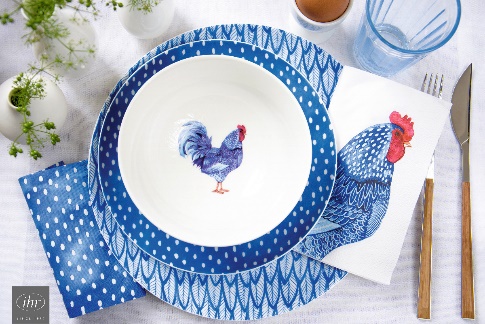 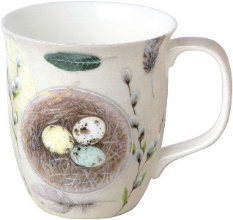 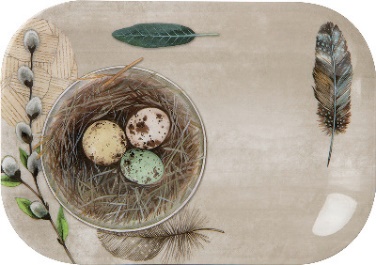 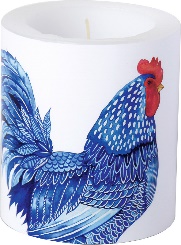 Kontakty:  							Mediální servis:Prodejna Villeroy & Boch                                       		cammino…      Obchodní dům Kotva – 3. patro                               		Dagmar Kutilová    Praha 1 - náměstí Republiky                                     		e-mail: kutilova@cammino.czwww.luxurytable.cz                                                   		tel.: +420 606 687 506  www.facebook.com/luxurytable.cz       	         		www.cammino.cz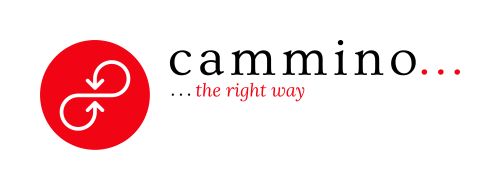 